Škrtící klapka s těsněním DK 180Obsah dodávky: 1 kusSortiment: K
Typové číslo: 0092.0417Výrobce: MAICO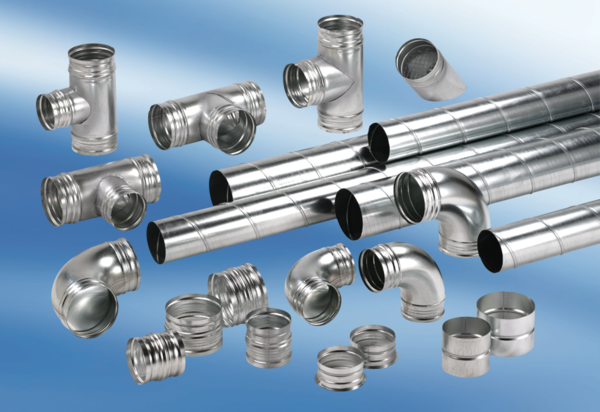 